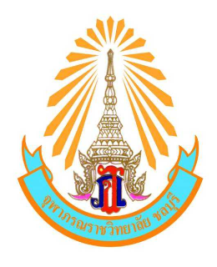 แผนการจัดการเรียนรู้และแผนประเมินผลการเรียนรู้ฉบับย่อรายวิชา พระพุทธศาสนา 2  รหัสวิชา ส21105  จำนวนหน่วยกิต 0.5 หน่วยกิต  เวลาเรียน 1 คาบ/สัปดาห์  ชั้นมัธยมศึกษาปีที่ 1      ภาคเรียนที่ 2  ปีการศึกษา 2558          ครูผู้สอน................................................**********************************************************************************คำอธิบายรายวิชา	ศึกษาความสำคัญของพระพุทธศาสนาต่อสังคมไทย  ในฐานะเป็นศาสนาประจำชาติ  และสถาบันหลักของสังคมไทย  สภาพแวดล้อมที่กว้างขวางและครอบคลุมของสังคมไทย	ศึกษาวิเคราะห์ประวัติและความสำคัญของพระพุทธศาสนาที่มีต่อสภาพแวดล้อมในสังคมไทยรวมทั้งการพัฒนาตนและครอบครัว  ศึกษาวิเคราะห์  อริยสัจ 4 : ทุกข์ : ขันธ์ 5 , อายตนะ 6  สมุทัย : หลักกรรม  นิโรธ : คิหิสุข  4    มรรค : กรรมฐาน 2 , ปธาน 4  โกศล 3 , มงคล 38  ในเรื่อง  ไม่คบคนพาล  คบบัณฑิต  บูชาผู้ควรบูชา	ศึกษาพุทธศาสนสุภาษิต อตฺตนา  โจทยตฺตานํ : จงเตือนตนด้วยตน  นิสมฺม  กรณํ  เสยฺโย :  ใคร่ครวญก่อนจึงทำดีกว่า 	ปฏิบัติตนตามหลักธรรมและนำไปพัฒนา แก้ปัญหาของตนและครอบครัว  ดูแลรักษาสิ่งแวดล้อมศึกษาวิเคราะห์ประวัติอนาถบิณฑิกะ  นางวิสาขา  ชาดกเรื่องอัมพชาดก  ติตติรชาดก  และบุคคลที่เป็นแบบอย่างด้านศาสนสัมพันธ์ 	ฝึกพัฒนาจิตเพื่อการเรียนรู้และการดำเนินชีวิตด้วยวิธีคิดแบบโยนิโสมนสิการ : วิธีคิดแบบคุณค่าแท้ คุณค่าเทียม และวิธีคิดแบบคุณ – โทษและทางออก  สวดมนต์แผ่เมตตา บริหารจิต และเจริญปัญญาด้วยอานาปานสติ 	โดยใช้กระบวนการสืบค้นข้อมูล คิดวิเคราะห์  กระบวนการทางสังคม การฝึกปฏิบัติจริง กระบวนการกลุ่มและแก้ปัญหา  	เพื่อให้เกิดความรู้ความเข้าใจในหลักธรรมทางพระพุทธศาสนา  สามารถนำไปใช้ในชีวิตประจำวันได้  เข้าถึงธรรมะของผู้เจริญ  (อริยวัฑฒิ 5 : ศรัทธา  ศีล  สุตะ  จาคะ  ปัญญา)  มีศรัทธาต่อพระรัตนตรัย             มีค่านิยมอันพึงประสงค์  สามารถดำรงชีวิตและอยู่ร่วมกันอย่างสันติสุขตัวชี้วัดมาตรฐาน ส 1.1 รู้และเข้าใจประวัติ ความสำคัญ ศาสดา หลักธรรมของพระพุทธศาสนาหรือศาสนาอื่น		 ที่ตนนับถือและศาสนาอื่น มีศรัทธาที่ถูกต้อง ยึดมั่น และปฏิบัติตามหลักธรรมเพื่ออยู่ร่วมกัน		 อย่างสันติสุขอธิบายการเผยแผ่พระพุทธศาสนาหรือศาสนาที่ตนนับถือสู่ประเทศไทยวิเคราะห์ความสำคัญของพระพุทธศาสนาหรือศาสนาที่ตนนับถือที่มีต่อสภาพแวดล้อมในสังคมไทยรวมทั้งการพัฒนาตนและครอบครัววิเคราะห์พุทธประวัติตั้งแต่ประสูติจนถึงบำเพ็ญทุกรกิริยาหรือประวัติศาสดาที่ตนนับถือ
ตามที่กำหนดวิเคราะห์และประพฤติตนตามแบบอย่างการดำเนินชีวิตและข้อคิดจากประวัติสาวก ชาดก เรื่องเล่าและศาสนิกชนตัวอย่างตามที่กำหนดอธิบายพุทธคุณและข้อธรรมสำคัญในกรอบอริยสัจ 4  หรือหลักธรรมของศาสนาที่ตนนับถือ ตามที่กำหนด เห็นคุณค่าและนำไปพัฒนาแก้ปัญหาของตัวเองและครอบครัวเห็นคุณค่าของการพัฒนาจิตเพื่อการเรียนรู้และการดำเนินชีวิตด้วยวิธีคิดแบบโยนิโสมนสิการ คือ    วิธีคิดแบบคุณค่าแท้ – คุณค่าเทียม และวิธีคิดแบบคุณ – โทษและทางออก หรือการพัฒนาจิตตามแนวทางของศาสนาที่ตนนับถือสวดมนต์ แผ่เมตตา บริหารจิต และเจริญปัญญาด้วยอานาปานสติหรือตามแนวทางของศาสนาที่ตนนับถือตามที่กำหนดวิเคราะห์และปฏิบัติตนตามหลักธรรมทางศาสนาที่ตนนับถือในการดำรงชีวิตแบบพอเพียงและดูแลรักษาสิ่งแวดล้อมเพื่อการอยู่ร่วมกันได้อย่างสันติสุขวิเคราะห์เหตุผลความจำเป็นที่ทุกคนต้องศึกษาเรียนรู้ศาสนาอื่นๆปฏิบัติตนต่อศาสนิกชนอื่นในสถานการณ์ต่างๆ ได้อย่างเหมาะสมวิเคราะห์การกระทำของบุคคลที่เป็นแบบอย่างด้านศาสนสัมพันธ์และนำเสนอแนวทางการปฏิบัติของตนเอง  มาตรฐาน ส 1.2 เข้าใจ ตระหนักและปฏิบัติตนเป็นศาสนิกชนที่ดี และธำรงรักษาพระพุทธศาสนาหรือ		 	 ศาสนาที่ตนนับถือบำเพ็ญประโยชน์ต่อศาสนสถานของศาสนาที่ตนนับถืออธิบายจริยวัตรของสาวกเพื่อเป็นแบบอย่างในการประพฤติปฏิบัติ และปฏิบัติตนอย่างเหมาะสม    ต่อสาวกของศาสนาที่ตนนับถือปฏิบัติตนอย่างเหมาะสมต่อบุคคลต่างๆ ตามหลักศาสนาที่ตนนับถือตามที่กำหนดจัดพิธีกรรมและปฏิบัติตนในศาสนพิธี พิธีกรรมได้อย่างถูกต้องอธิบายประวัติ ความสำคัญ และปฏิบัติตนในวันสำคัญทางศาสนาที่ตนนับถือตามที่กำหนดได้อย่างถูกต้องกำหนดการสอนและตัวชี้วัดแผนการประเมินผลการเรียนรู้และการมอบหมายงานคะแนนระหว่างภาค					50	คะแนนคะแนนสอบกลางภาค					20	คะแนนคะแนนคุณลักษณะอันพึงประสงค์	            	 	10	คะแนนคะแนนสอบปลายภาค					20	คะแนนประเมินจากงานหรือการบ้านที่มอบหมาย (ก่อนกลางภาคและหลังกลางภาค 50 คะแนน)1. แบบฝึกหัด/ใบงาน2. สอบย่อย3. งานที่มอบหมาย/รายงาน    งานค้นคว้า/งานกลุ่มประเมินจากการสังเกตพฤติกรรมการเรียนของนักเรียน:คุณลักษณะอันพึงประสงค์ (10 คะแนน)	การประเมินพฤติกรรมการเรียนของนักเรียนรายวิชา พระพุทธศาสนา 2 (ส21105)               ประจำภาคเรียนที่ 2 ปีการศึกษา 2558  ได้กำหนดหัวข้อการประเมินได้ดังแสดงในตารางข้างล่าง4.3  การประเมินจากการสอบกลางภาค (20 คะแนน)กำหนดการสอบกลางภาค  เวลาที่ใช้ในการสอบ 60 นาที  สาระการเรียนรู้และลักษณะของข้อสอบที่ใช้ในการสอบกลางภาค มีรายละเอียดดังนี้4.4  ประเมินจากการสอบปลายภาค (20 คะแนน) 	กำหนดสอบปลายภาค เวลาที่ใช้ในการสอบ 60 นาที  หัวข้อ/เนื้อหา และลักษณะของข้อสอบ          มีรายละเอียดดังตารางสัปดาห์ที่คาบที่สาระการเรียนรู้ตัวชี้วัดตัวชี้วัดหมายเหตุ11การบริหารจิตเจริญปัญญา, สวดมนต์ปฐมนิเทศขอบข่ายเนื้อหาการวัดผล ประเมินผลชิ้นงาน กิจกรรมส 1.1 ม1/7ส 1.1 ม1/722การบริหารจิตเจริญปัญญา, สวดมนต์, โยนิโสมนสิการหน่วยที่ 1  พระพุทธ(ทบทวนความสำคัญของพระพุทธศาสนา)ความสำคัญของพระพุทธศาสนาต่อสังคมไทยฐานะเป็นศาสนาประจำชาติสถาบันหลักของสังคมไทยสภาพแวดล้อมที่กว้างขวางและครอบคลุมสังคมไทยส 1.1 ม1/1,1/2,1/6,1/7ส 1.1 ม1/1,1/2,1/6,1/733การบริหารจิตเจริญปัญญา, สวดมนต์, โยนิโสมนสิการหน่วยที่ 1  พระพุทธ  ชาดกอัมพชาดกติตติรชาดกหน่วยที่ 2  พระธรรม  พุทธศาสนสุภาษิตอตฺตนา  โจทยตฺตานํ  (จงเตือนตนด้วยตน)นิสมฺม  กรณํ  เสยฺโย      (ใคร่ครวญก่อนจึงทำดีกว่า)ส 1.1 ม1/4,1/5,1/6,1/7, 1/8ส1.2  ม1/2ส 1.1 ม1/4,1/5,1/6,1/7, 1/8ส1.2  ม1/244การบริหารจิตเจริญปัญญา, สวดมนต์, โยนิโสมนสิการหน่วยที่ 2  พระธรรม  อริยสัจ 4   ทุกข์ขันธ์ 5อายตนะ 6ส 1.1 ม1/5,1/6,1/7,1/8ส 1.1 ม1/5,1/6,1/7,1/855การบริหารจิตเจริญปัญญา, สวดมนต์, โยนิโสมนสิการหน่วยที่ 2  พระธรรม  อริยสัจ 4   สมุทัยหลักกรรม  นิโรธคิหิสุข 4ส 1.1 ม1/5,1/6,1/7,1/8ส 1.1 ม1/5,1/6,1/7,1/866การบริหารจิตเจริญปัญญา, สวดมนต์, โยนิโสมนสิการหน่วยที่ 2  พระธรรมอริยสัจ 4   มรรค (ทบทวนมรรค 8)กรรมฐาน 2ปธาน 4โกศล 3ส 1.1 ม1/5,1/6,1/7,1/8ส 1.1 ม1/5,1/6,1/7,1/877หน่วยที่ 2  พระธรรมการบริหารจิตเจริญปัญญา, สวดมนต์, โยนิโสมนสิการส 1.1 ม1/5,1/6,1/7,1/8ส 1.1 ม1/5,1/6,1/7,1/888หน่วยที่ 2  พระธรรมการบริหารจิตเจริญปัญญา, สวดมนต์, โยนิโสมนสิการส 1.1 ม1/5,1/6,1/7,1/8ส 1.1 ม1/5,1/6,1/7,1/899การบริหารจิตเจริญปัญญา, สวดมนต์, โยนิโสมนสิการหน่วยที่ 2  พระธรรมอริยสัจ 4   มงคล 38ไม่คบคนพาลคบบัณฑิตบูชาผู้ควรบูชาส 1.1 ม1/5,1/6,1/7,1/8ส 1.1 ม1/5,1/6,1/7,1/81010สอบกลางภาคส 1.1 ม1/1,1/2,1/4, 1/5, 1/6,1/7,1/8ส1.2 ม.1/2ส 1.1 ม1/1,1/2,1/4, 1/5, 1/6,1/7,1/8ส1.2 ม.1/21111การบริหารจิตเจริญปัญญา, สวดมนต์, โยนิโสมนสิการหน่วยที่ 1  พระพุทธ  วันสำคัญวันออกพรรษาวันเทโวโรหณะการบริหารจิตเจริญปัญญา, สวดมนต์, โยนิโสมนสิการหน่วยที่ 1  พระพุทธ  วันสำคัญวันออกพรรษาวันเทโวโรหณะส 1.1 ม1/6,1/7ส1.2 ม1/51212การบริหารจิตเจริญปัญญา, สวดมนต์, โยนิโสมนสิการหน่วยที่ 1  พระพุทธ  วันสำคัญวันมาฆะบูชาวันธรรมะสวนะการบริหารจิตเจริญปัญญา, สวดมนต์, โยนิโสมนสิการหน่วยที่ 1  พระพุทธ  วันสำคัญวันมาฆะบูชาวันธรรมะสวนะส 1.1 ม1/6,1/7ส1.2 ม1/51313การบริหารจิตเจริญปัญญา, สวดมนต์, โยนิโสมนสิการหน่วยที่ 3  พระสงฆ์  หน้าที่ชาวพุทธทิศ 6การบริหารจิตเจริญปัญญา, สวดมนต์, โยนิโสมนสิการหน่วยที่ 3  พระสงฆ์  หน้าที่ชาวพุทธทิศ 6ส 1.1 ม1/6,1/7ส 1.2 ม1/3,1/41414การบริหารจิตเจริญปัญญา, สวดมนต์, โยนิโสมนสิการหน่วยที่ 3  พระสงฆ์  พุทธสาวก พุทธสาวิกาอนาถบิณฑิกะนางวิสาขาการบริหารจิตเจริญปัญญา, สวดมนต์, โยนิโสมนสิการหน่วยที่ 3  พระสงฆ์  พุทธสาวก พุทธสาวิกาอนาถบิณฑิกะนางวิสาขาส 1.1 ม1/4,1/6,1/7ส1.2 ม1/21515การบริหารจิตเจริญปัญญา, สวดมนต์, โยนิโสมนสิการหน่วยที่ 3  พระสงฆ์  มรรยาทชาวพุทธการแสดงความเคารพการบริหารจิตเจริญปัญญา, สวดมนต์, โยนิโสมนสิการหน่วยที่ 3  พระสงฆ์  มรรยาทชาวพุทธการแสดงความเคารพส 1.1 ม1/6,1/7ส1.2 ม1/31616การบริหารจิตเจริญปัญญา, สวดมนต์, โยนิโสมนสิการหน่วยที่ 3  พระสงฆ์  พระพุทธศาสนากับการพัฒนาตน    ครอบครัว และสิ่งแวดล้อมการพัฒนาตนการบริหารจิตเจริญปัญญา, สวดมนต์, โยนิโสมนสิการหน่วยที่ 3  พระสงฆ์  พระพุทธศาสนากับการพัฒนาตน    ครอบครัว และสิ่งแวดล้อมการพัฒนาตนส 1.1 ม1/6,1/7,1/81717การบริหารจิตเจริญปัญญา, สวดมนต์, โยนิโสมนสิการหน่วยที่ 3  พระสงฆ์  พระพุทธศาสนากับการพัฒนาตน    ครอบครัว และสิ่งแวดล้อมการพัฒนาครอบครัวการบริหารจิตเจริญปัญญา, สวดมนต์, โยนิโสมนสิการหน่วยที่ 3  พระสงฆ์  พระพุทธศาสนากับการพัฒนาตน    ครอบครัว และสิ่งแวดล้อมการพัฒนาครอบครัวส 1.1 ม1/6,1/7,1/81818การบริหารจิตเจริญปัญญา, สวดมนต์, โยนิโสมนสิการหน่วยที่ 3  พระสงฆ์  พระพุทธศาสนากับการพัฒนาตน    ครอบครัว และสิ่งแวดล้อมการพัฒนาสิ่งแวดล้อมการบริหารจิตเจริญปัญญา, สวดมนต์, โยนิโสมนสิการหน่วยที่ 3  พระสงฆ์  พระพุทธศาสนากับการพัฒนาตน    ครอบครัว และสิ่งแวดล้อมการพัฒนาสิ่งแวดล้อมส 1.1 ม1/6,1/7,1/81919สรุป ทบทวน นำเสนองาน และประเมินผลด้วยอริยวัฑฒิ 5สรุป ทบทวน นำเสนองาน และประเมินผลด้วยอริยวัฑฒิ 5ส.1.1 ม.1/4,ม1/6,ม1/7,  ม1/8ส1.2  ม.1/5, ม1/6,ม1/7, ม1/8,ม1/9,  ม1/10, ม1/112020สอบปลายภาคสอบปลายภาคส.1.1 ม.1/4,ม1/6,ม1/7, ม1/8ส1.2  ม.1/5, ม1/6,ม1/7, ม1/8, ม1/9,       ม1/10,ม1/11หัวข้อการประเมินผลการประเมินผลการประเมินผลการประเมินผลการประเมินหัวข้อการประเมินดีมาก(1.5)ดี(1)ปานกลาง(0.5)ต้องปรับปรุง(0)พฤติกรรมทางด้านความมุ่งมั่นในการทำงาน1.  ตั้งใจเรียนและเข้าร่วมกิจกรรมการเรียนรู้2.  ส่งงานตามที่กำหนดพฤติกรรมทางด้านความมีระเบียบวินัย1. มีความละเอียดรอบคอบในการทำงานและทำงานด้วยความ    เอาใจใส่2. ปฏิบัติตามระเบียบ กฎ ข้อบังคับของโรงเรียนอย่างเคร่งครัดพฤติกรรมทางด้านความซื่อสัตย์1. ประพฤติตนตามความเป็นจริงต่อตนเองและผู้อื่นพฤติกรรมทางด้านความมีจิตสาธารณะ1.  รู้จักแบ่งปันและมีน้ำใจให้แก่ผู้อื่น2.  ช่วยเหลือผู้อื่นด้วยความจริงใจพฤติกรรมทางด้านมีความภูมิใจในความเป็นไทย1.  มีมารยาทงดงามแบบไทย2.  มีสัมมาคารวะ 3.  มีความกตัญญู4.  ศรัทธายึดมั่นและปฏิบัติตนตามหลักศาสนาและร่วม     กิจกรรมตามขนบธรรมเนียมประเพณีไทยหัวข้อ/เนื้อหาที่ใช้ในการสอบลักษณะและจำนวนข้อสอบจำนวนข้อสอบคะแนนหน่วยที่ 1 พระพุทธ- ความสำคัญของพระพุทธศาสนาต่อ  สังคมไทย- ชาดกปรนัยชนิดเลือกตอบ 4 ตัวเลือก15 ข้อ5หน่วยที่ 2 พระธรรม- พุทธศาสนสุภาษิต- อริยสัจ 4- การบริหารจิตและเจริญปัญญา  โยนิโสมนสิการปรนัยชนิดเลือกตอบ 4 ตัวเลือกอัตนัย 1 ข้อ(ชนิดบรรยายหรือเติมคำ)15 ข้อ2 ข้อ510ปรนัย30 ข้อ10อัตนัย2 ข้อ10รวมรวมรวม20หัวข้อ/เนื้อหาที่ใช้ในการสอบลักษณะและจำนวนข้อสอบจำนวนข้อสอบคะแนนหน่วยที่ 1 พระพุทธ- วันสำคัญทางพระพุทธศาสนาปรนัยชนิดเลือกตอบ 4 ตัวเลือก15 ข้อ5หน่วยที่ 3 พระสงฆ์- พุทธสาวก พุทธสาวิกา- หน้าที่ชาวพุทธ- มรรยาทชาวพุทธ- พระพุทธศาสนากับการพัฒนาตน  ครอบครัว และสิ่งแวดล้อมปรนัยชนิดเลือกตอบ 4 ตัวเลือกอัตนัย 1 ข้อ (ชนิดบรรยายหรือเติมคำ)15 ข้อ2 ข้อ510ปรนัย30 ข้อ10อัตนัย2 ข้อ10รวมรวมรวม20